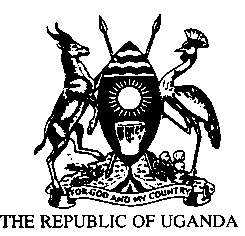 JOINT ADMISSIONS BOARD (JAB) 2023/2024 ACADEMIC YEARJOINT ADMISSIONS BOARD (JAB) 2023/2024 ACADEMIC YEARJOINT ADMISSIONS BOARD (JAB) 2023/2024 ACADEMIC YEARJOINT ADMISSIONS BOARD (JAB) 2023/2024 ACADEMIC YEARJOINT ADMISSIONS BOARD (JAB) 2023/2024 ACADEMIC YEARJOINT ADMISSIONS BOARD (JAB) 2023/2024 ACADEMIC YEARJOINT ADMISSIONS BOARD (JAB) 2023/2024 ACADEMIC YEARJOINT ADMISSIONS BOARD (JAB) 2023/2024 ACADEMIC YEARJOINT ADMISSIONS BOARD (JAB) 2023/2024 ACADEMIC YEARJOINT ADMISSIONS BOARD (JAB) 2023/2024 ACADEMIC YEARADMISSION TO: UGANDA COLLEGE OF COMMERCE - KABALEADMISSION TO: UGANDA COLLEGE OF COMMERCE - KABALEADMISSION TO: UGANDA COLLEGE OF COMMERCE - KABALEADMISSION TO: UGANDA COLLEGE OF COMMERCE - KABALEADMISSION TO: UGANDA COLLEGE OF COMMERCE - KABALEADMISSION TO: UGANDA COLLEGE OF COMMERCE - KABALEADMISSION TO: UGANDA COLLEGE OF COMMERCE - KABALEADMISSION TO: UGANDA COLLEGE OF COMMERCE - KABALEADMISSION TO: UGANDA COLLEGE OF COMMERCE - KABALEADMISSION TO: UGANDA COLLEGE OF COMMERCE - KABALESPONSORSHIP: GOVERNMENT   PROGRAMME OF ADMISSION: DIPLOMA IN RECORDS AND INFORMATION MGTSPONSORSHIP: GOVERNMENT   PROGRAMME OF ADMISSION: DIPLOMA IN RECORDS AND INFORMATION MGTSPONSORSHIP: GOVERNMENT   PROGRAMME OF ADMISSION: DIPLOMA IN RECORDS AND INFORMATION MGTSPONSORSHIP: GOVERNMENT   PROGRAMME OF ADMISSION: DIPLOMA IN RECORDS AND INFORMATION MGTSPONSORSHIP: GOVERNMENT   PROGRAMME OF ADMISSION: DIPLOMA IN RECORDS AND INFORMATION MGTSPONSORSHIP: GOVERNMENT   PROGRAMME OF ADMISSION: DIPLOMA IN RECORDS AND INFORMATION MGTSPONSORSHIP: GOVERNMENT   PROGRAMME OF ADMISSION: DIPLOMA IN RECORDS AND INFORMATION MGTSPONSORSHIP: GOVERNMENT   PROGRAMME OF ADMISSION: DIPLOMA IN RECORDS AND INFORMATION MGTSPONSORSHIP: GOVERNMENT   PROGRAMME OF ADMISSION: DIPLOMA IN RECORDS AND INFORMATION MGTSPONSORSHIP: GOVERNMENT   PROGRAMME OF ADMISSION: DIPLOMA IN RECORDS AND INFORMATION MGTS/NCOMP. Pg.Cand. No.Index No.Year of SittingName of CandidateSexSub-Comb.WeightsDistrict 119938U2338/5122022Agenorwot Nelly ClaireFHEG33.5Gulu246697U0372/5012022Agumeneitwe DickensMGDR34.7Rubanda379147U1117/5012022Ahumuza BenedictMDRA35.1Mbarara477106U1342/6802022Ainebyoona DebrahFKEG37.2Kabale57348U1246/5382022Ampaire DevisMHER40.7Isingiro613214U0017/6222022Ampaire PriscillaFLEA44.2Mbale77468U3381/5022022Ampeire SheilahFHLR39.4Kabale830386U2134/5022022Ankunda SaulMHGA38.1Kamwenge981185U1820/5052022Arimpa MemoryFHGR33.5Rukungiri107456U0198/5202022Aruho DelightFLEG40.2Bushenyi11588441U0080/6842022Asiimwe FortunateFKEG36.6Kabale12460124U3393/5022022Asiimwe SincereFGDR33.3Rubanda13AnnexU0941/5192022Asinja Moris MuhindoMDEL38.5Kasese147335U1300/5022022Atukwatse AllanFHGR41.9Mbarara15433132U1732/6902022Ayesigamukama PatriciaFHER37Sheema16AnnexU1076/5082022Bagabirwa Micheal JuniorMHEA34.5Wakiso17AnnexU1666/5562022Batsina AndrewMEFR34.3Bushenyi1881186U3297/6502022Bugeza FrankMHLI33.3Kasanda1980159U2146/6042022Bukenya BoazMHER34.7Kamwenge2080163U1953/5052022Bwire Kevin GayitanoMHEL34.5Namayingo2182191U0256/5222022Doodo ErisaMHDG33.2Bugweri2278133U0025/7242022Edris RashidMLEI35.9Kampala237583U0453/5302022Fikira SalamaFHLD38.4Yumbe2478128U3653/5182022Gum Gabriel TrevorMHED36.3Gulu2546459U0372/5062022Izabayo InnocentMHDK36.4Kisoro26AnnexU1441/5412020Kabahindi SharifahFHIK37.4Bushenyi2780154U0544/5752022Kabugho Fortunate LiviaFKEG34.8Kasese287460U3824/5022022Kalema IbrahimMHLI39.9Mukono2980164U0942/5382022Kapasika MercylineFKEG34.4Kabarole3078131U0403/5372022Karugaba MameritoMHEG36.1Rukungiri31312240U1224/6732022Karungi RachealFHEL33.5Kabarole327467U1081/5082022Kasule YahayaMLEG39.4Butambala3382194U0387/5292022Katalemwa Dagalas IvanMHEG33.1Mpigi347699U1017/6132022Katushabe PhionahFDER37.8Rubanda357234U2323/5012022Kemigisha TracyFHEL42.2Mpigi3646698U2559/5072022Kengingo KasifahFGRI34.7Ibanda3776101U2714/5042022Kikabi IvanMHLG37.4Kyotera387687U0034/5152022Kinaalwa Edward SsettubaFGEA38.3Wakiso39304118U3134/5112022Kirabo Racheal MpagiFHEL36.2Wakiso40719U1017/5772022Kyampeire CatherineFDKR46.3Rubanda4179145U3445/5312022Kyatuhaire MiriaFHEK35.3Ntungamo42438214U0174/5652022Lubowa RamadhanMLEG33.8Mukono43309197U1797/5192022Masereka RonaldMHDG33.4Kasese44AnnexU2832/5042022Masika AdrineFHDK38.2Kasese4577109U0023/6222022Mpumura Ryan ArnoldMHEL37.1Mbarara467461U1459/5132022Mugabo NicholasMHED39.8Luwero47AnnexU3101/5092022Muhanguzi AnthonyMGAR33.6Ibanda487344U0938/5132022Musoki CarolynFHEG41.2Kasese497222U2032/6462022Mwesigwa Jeremiah BwangaMHEL44Kampala507454U2320/5482022Nabakka Jemimah GloriaFDEG40.3Wakiso517457U0025/7772022Nabalunga Yudaya BasajjaFLEI40.1Kampala5277104U3654/5062022Nabukalu SharonFHEL37.3Wakiso5379143U0458/6742022Nabukalu ViolaFHLD35.3Kampala547225U1080/5052022Nabukeera ChristineFHLD43.4Wakiso557340U1609/6122022Nadiope JuniorMHEA41.6Wakiso567584U0945/5062022Nagawa Anne CarolineFHEL38.4Mpigi577693U0157/5912022Nahurira DissanMKRA38Isingiro587224U3892/5232022Nakabugo Thereza Maria RFHEL43.5Rakai597452U2261/5202022Nakibiito MaryFHEG40.5Wakiso607686U0245/5252022Nakigozi KarenFHED38.5Kalungu61214135U3017/5062022Nakimuli JustineFHEG38.4Kayunga62308177U2183/5282022Nakisozi Angella TeddyFHEL33.2Gomba6382196U0041/7292022Nakitende JacklineFLED33Masaka64AnnexU2293/5132022Naligwa BrendahFDEG35.3Kampala65304112U0076/5762022Namale WinfredFHEL39.6Mityana667110U1342/6462022Namara HellenFGER46.1Kabale67AnnexU1154/5112022Namubiru MaryFDEG34.1Kampala687692U2323/5132022Namukwaya RahumahFHLI38.1Mpigi69715U0704/5202022Nansamba Maria GraceFLED47.9Wakiso707233U0025/7932022Nansukusa Sherina AminahFHEI42.2Wakiso717231U2431/5972022Nantaba JoviahFHLD42.4Wakiso72AnnexU0564/6312022Nasasira ChrisMDEG35Bushenyi7343069U0411/5182022Natwijuka AloziousMKER40Mitooma7479152U3297/6782022Ngabo Kayla TonaFHED35.1Kampala757695U3390/5792022Ninsiima OliviaFHED37.9Kampala76AnnexU0414/5032022Ninsiima ProsperFGFR36.1Rukiga777341U1080/5182022Nnaava ShamirahFHLI41.4Wakiso78309189U0860/6382022Nsereko FahadMGEI33.7Wakiso79216177U0462/5092022Nuwamanya FelexMHED40.9Ibanda80311238U1495/5852022Nyaburimi HenryMHGR33.6Rwampara8177112U0266/5032022Nyakiira ApophiaFDLR37.1Rubanda8235238U2032/6322022Nyonyozi Esther NahuriraFHLD43.5Wakiso8377110U0019/5672022Orikiriza BridgetFHDR37.1Kabale847232U1417/7312022Owamazima JustusMGEA42.3Rukungiri8579139U0368/5152022Owembabazi BonitaFGRA35.5Sheema86AnnexU0784/5182019Rahmah Najah ShabanFHKI34.3Wakiso877223U0023/6532022Ssali AllanMHEL43.5Wakiso887111U1415/5202022Ssemwogerere MartinMHEL46.1Wakiso8943082U3297/7022022Ssettabi JoelMHLD39.4Kasanda90306139U3215/5612022Titin Faith MariamFHDG35Bukedea91AnnexUBB031/2018/B/C/M/755202018Turyahebwa LydiaFNCRIM3.9Kanungu92712U2157/5012022Twinobusingye AnnahFKER48.5Rwampara937220U0639/6032022Twinomuhangi EveristoMHGR44.8Sheema9477105U1953/5112022Wandera Keneth EldrineFHED37.3Namayingo9578123U1953/5142022Wandera Noel LastoMHED36.5Namayingo9677118U0051/8692022Wojambuka JoelMHED36.8Sironko